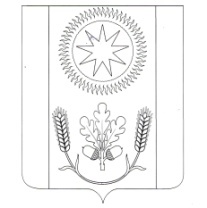 АДМИНИСТРАЦИЯ СЕЛЬСКОГО ПОСЕЛЕНИЯ ВЕНЦЫ-ЗАРЯГУЛЬКЕВИЧСКОГО РАЙОНАПОСТАНОВЛЕНИЕот ________________						                                № _____поселок ВенцыПОЛОЖЕНИЕо порядке и условиях возмещения расходов, связанных со служебными командировками руководителей и работников муниципальных учреждений сельского поселения Венцы-Заря Гулькевичского района1. Настоящее Положение о порядке и условиях возмещения расходов, связанных со служебными командировками руководителей и работников муниципальных учреждений сельского поселения Венцы-Заря Гулькевичского района (далее – Положение), определяет особенности возмещения расходов, связанных со служебными командировками (далее – командировки) как на территории Российской Федерации, так и на территории иностранных государств руководителей и работников муниципальных учреждений сельского поселения Венцы-Заря Гулькевичского района (далее – работники).2. В целях настоящего Положения местом постоянной работы следует считать место расположения организации (обособленного структурного подразделения организации), работа в которой обусловлена трудовым договором (далее – командирующая организация).Работники направляются в командировки на основании письменного решения работодателя на определенный срок для выполнения служебного поручения вне места постоянной работы. Поездка работника, направляемого в командировку на основании письменного решения работодателя в обособленное подразделение командирующей организации (представительство, филиал), находящееся вне места постоянной работы, также признается командировкой.Служебные поездки работников, постоянная работа которых осуществляется в пути или имеет разъездной характер, командировками не признаются.3. Основанием для принятия решения о направлении работников в командировку являются документы приглашающей стороны: письма, приглашения, вызовы и другие документы, сообщающие о необходимости прибытия, содержащие информацию о дате, времени, теме мероприятия, а также определенное служебное задание.Документы могут быть получены по почте, факсимильной связью, с использованием информационно-телекоммуникационной сети «Интернет».4. Срок командировки работника определяется представителем нанимателя или уполномоченным им лицом с учетом объема, сложности и других особенностей служебного поручения.Днем выезда в командировку считается дата отправления поезда, самолета, автобуса или другого транспортного средства от места постоянной работы командированного, а днем приезда из командировки – дата прибытия указанного транспортного средства в место постоянной работы. При отправлении транспортного средства до 24 часов включительно днем отъезда в командировку считаются текущие сутки, а с 00 часов и позднее – последующие сутки.В случае если станция, пристань или аэропорт находятся за чертой населенного пункта, учитывается время, необходимое для проезда до станции, пристани или аэропорта.Аналогично определяется день приезда работника в место постоянной работы.Вопрос о явке работника на работу в день выезда в командировку и в день приезда из командировки решается по договоренности с работодателем.5. Оплата труда работника в случае привлечения его к работе в выходные или нерабочие праздничные дни производится в соответствии с трудовым законодательством Российской Федерации.6. Фактический срок пребывания работника в командировке определяется по проездным документам, представляемым работником по возвращении из командировки.В случае проезда работника на основании письменного решения работодателя к месту командирования и (или) обратно к месту работы на служебном транспорте, на транспорте, находящемся в собственности работника или в собственности третьих лиц (по доверенности), фактический срок пребывания в месте командирования указывается в служебной записке, которая представляется работником по возвращении из командировки работодателю с приложением документов, подтверждающих использование указанного транспорта для проезда к месту командирования и обратно (путевой лист, маршрутный лист, счета, квитанции, кассовые чеки и иные документы, подтверждающие маршрут следования транспорта).В случае отсутствия проездных документов фактический срок пребывания работника в командировке работник подтверждает документами по найму жилого помещения в месте командирования. При проживании в гостинице указанный срок пребывания подтверждается квитанцией (талоном) либо иным документом, подтверждающим заключение договора на оказание гостиничных услуг по месту командирования.При отсутствии проездных документов, документов по найму жилого помещения либо иных документов, подтверждающих заключение договора на оказание гостиничных услуг по месту командирования, в целях подтверждения фактического срока пребывания в месте командирования работником представляются служебная записка и (или) иной документ о фактическом сроке пребывания работника в командировке, содержащий подтверждение принимающей работника стороны (организации либо должностного лица) о сроке прибытия (убытия) работника к месту командирования (из места командировки).7. Средний заработок за период нахождения работника в командировке, а также за дни нахождения в пути, в том числе за время вынужденной остановки в пути, сохраняется за все дни работы по графику, установленному в командирующей организации.Работнику, работающему по совместительству, при командировании сохраняется средний заработок у того работодателя, который направил его в командировку. В случае направления такого работника в командировку одновременно по основной работе и работе, выполняемой на условиях совместительства, средний заработок сохраняется у обоих работодателей, а возмещаемые расходы по командировке распределяются между командирующими работодателями по соглашению между ними.8. Решение о направлении работников в командировку оформляется распоряжением (приказом) представителя нанимателя в двух экземплярах и подписывается представителем нанимателя или уполномоченным им лицом. Один экземпляр вручается работнику и находится у него в течение всего срока командировки.9. Работнику при направлении его в командировку выдается денежный аванс на оплату расходов по проезду и найму жилого помещения и дополнительных расходов, связанных с проживанием вне места постоянного жительства (суточные).10. Лицам, направленным в служебную командировку:1) в пределах Российской Федерации, возмещаются:а) расходы по проезду к месту командировки и обратно к месту постоянной работы и по проезду из одного населенного пункта в другой, если работник командирован в несколько организаций, расположенных в разных населенных пунктах, включают расходы по проезду транспортом общего пользования соответственно к станции, пристани, аэропорту и от станции, пристани, аэропорта, если они находятся за чертой населенного пункта, при наличии документов (билетов), подтверждающих эти расходы, а также оплату услуг по оформлению проездных документов и предоставлению в поездах постельных принадлежностей по фактическим затратам, подтвержденным проездными документами. При отсутствии проездных документов оплата не производится;б) расходы по бронированию и найму жилого помещения – по фактическим затратам, подтвержденным соответствующими документами, но не более стоимости однокомнатного (двуместного) номера.В случае вынужденной остановки в пути работнику возмещаются расходы по найму жилого помещения, подтвержденные соответствующими документами в порядке и размерах, которые предусмотрены подпунктом 2 пункта 10 настоящего Положения.При отсутствии подтверждающих документов по бронированию и найму жилого помещения оплата не производится;в) дополнительные расходы, связанные с проживанием вне места жительства (суточные), возмещаются работнику за каждый день нахождения в командировке, включая выходные и нерабочие праздничные дни, а также за дни нахождения в пути, в том числе за время вынужденной остановки в пути.Дополнительные расходы, связанные с проживанием вне места жительства (суточные), выплачиваются за каждый день нахождения в командировке в размере 500 рублей.При командировках в местность, откуда работник, исходя из условий транспортного сообщения и характера выполняемой в командировке работы, имеет возможность ежедневно возвращаться к месту постоянного жительства суточные не выплачиваются.2) на территории Донецкой Народной Республики, Луганской Народной Республики, Запорожской области и Херсонской области:а) оплата труда выплачивается в двойном размере;б) дополнительные расходы, связанные с проживанием вне постоянного места жительства (суточные), возмещаются в размере 8480 рублей за каждый день нахождения в служебной командировке;в) могут выплачивать безотчетные суммы в целях возмещения дополнительных расходов, связанных с такими командировками.11. Оплата и (или) возмещение расходов работника в иностранной валюте, связанных с командировкой за пределы территории Российской Федерации, включая выплату аванса в иностранной валюте, а также погашение неизрасходованного аванса в иностранной валюте, выданного работнику в связи с командировкой, осуществляются в соответствии с Федеральным законом «О валютном регулировании и валютном контроле».12. Лицам, направленным в служебные командировки за пределы территории Российской Федерации возмещаются:а) расходы по проезду – в том же порядке, что и при направлении в служебную командировку в пределах территории Российской Федерации;б) расходы по найму жилого помещения – по фактическим затратам, подтвержденным соответствующими документами;в) дополнительные расходы, связанные с проживанием вне места жительства (суточные), за каждый день нахождения в командировке в следующих размерах:при проезде по территории Российской Федерации – в порядке и размерах, установленных настоящим Положением для служебных командировок в пределах территории Российской Федерации;при проезде по территории иностранного государства – в порядке и размерах, аналогичных размерам суточных, выплачиваемых работникам организаций, финансируемых за счет средств федерального бюджета, при служебных командировках на территории иностранных государств.При следовании работника с территории Российской Федерации дата пересечения государственной границы Российской Федерации включается в дни, за которые суточные выплачиваются в иностранной валюте, а при следовании на территорию Российской Федерации дата пересечения государственной границы Российской Федерации включается в дни, за которые суточные выплачиваются в рублях.Даты пересечения государственной границы Российской Федерации при следовании с территории Российской Федерации и на территорию Российской Федерации определяются по отметкам пограничных органов в паспорте.13. При направлении работника в командировку на территории двух или более иностранных государств суточные за день пересечения границы между государствами выплачиваются в иностранной валюте по нормам, установленным для государства, в которое направляется работник.14. При направлении работника в командировку на территории государств – участников Содружества Независимых Государств, с которыми заключены межправительственные соглашения, на основании которых в документах для въезда и выезда пограничными органами не делаются отметки о пересечении государственной границы, дата пересечения государственной границы Российской Федерации определяется по проездным документам (билетам).В случае вынужденной задержки в пути суточные за время задержки выплачиваются по решению руководителя организации при представлении документов, подтверждающих факт вынужденной задержки.15. Работнику, выехавшему в командировку на территорию иностранного государства и возвратившемуся на территорию Российской Федерации в тот же день, суточные в иностранной валюте выплачиваются в размере 50 процентов нормы расходов на выплату суточных, предусмотренных пунктом 11 настоящего Положения.16. Работнику при направлении его в командировку на территорию иностранного государства дополнительно возмещаются:а) расходы на оформление заграничного паспорта, визы и других выездных документов;б) обязательные консульские и аэродромные сборы;в) сборы за право въезда или транзита автомобильного транспорта;г) расходы на оформление обязательной медицинской страховки;д) иные обязательные платежи и сборы.17. Работнику в случае его временной нетрудоспособности, удостоверенной в установленном порядке, возмещаются расходы по найму жилого помещения (кроме случаев, когда командированный работник находится на стационарном лечении) и выплачиваются суточные в течение всего времени, пока он не имеет возможности по состоянию здоровья приступить к выполнению возложенного на него служебного поручения или вернуться к месту постоянного жительства.За период временной нетрудоспособности работнику выплачивается пособие по временной нетрудоспособности в соответствии с законодательством Российской Федерации.18. Работник по возвращении из командировки обязан представить на утверждение представителю нанимателя или уполномоченному им лицу в течение 3 рабочих дней:авансовый отчет об израсходованных в связи с командировкой суммах и произвести окончательный расчет по выданному ему перед отъездом в командировку денежному авансу на командировочные расходы. К авансовому отчету прилагаются документы о найме жилого помещения, фактических расходах по проезду (включая оплату услуг по оформлению проездных документов и предоставлению в поездах постельных принадлежностей) и об иных расходах, связанных с командировкой.Главный специалист сектора администрациисельского поселения Венцы-Заря Гулькевичского района		 					Д.М. ЛаврентьеваЛИСТ СОГЛАСОВАНИЯпроекта постановления администрации сельского поселения Венцы-Заря Гулькевичского района от _______________ № _____ЗАЯВКАК ПОСТАНОВЛЕНИЮ_______________ 		      Д.М. Лаврентьева		           ___________________       подпись				    Ф.И.О.			 	               дата Лаврентьева Диана Микисовна_____ 			                      ___31-5-49____       Ф.И.О. составителя проекта 			Об утверждении Положения о порядке и условиях возмещения расходов, связанных со служебными командировками руководителей и работников муниципальных учреждений сельского поселения Венцы-Заря  Гулькевичского района Об утверждении Положения о порядке и условиях возмещения расходов, связанных со служебными командировками руководителей и работников муниципальных учреждений сельского поселения Венцы-Заря  Гулькевичского района Об утверждении Положения о порядке и условиях возмещения расходов, связанных со служебными командировками руководителей и работников муниципальных учреждений сельского поселения Венцы-Заря  Гулькевичского района    В целях упорядочения возмещения расходов, связанных со служебными командировками на территории Российской Федерации и на территории иностранных государств  руководителей и работников муниципальных учреждений сельского поселения Венцы-Заря Гулькевичского района, руководствуясь статьями 167, 168 Трудового кодекса Российской Федерации, постановлением Правительства Российской Федерации от 13 октября 2008 года № 749 «Об особенностях направления работников в служебные командировки», уставом сельского поселения Венцы-Заря Гулькевичского района, п о с т а н о в л я ю:1.  Утвердить Положение о порядке и условиях возмещения расходов, связанных со служебными командировками руководителей и работников муниципальных учреждений сельского поселения Венцы-Заря Гулькевичского района (прилагается).2.Главному специалисту сектора чрезвычайных ситуаций, организационно-кадровой работы и имущественных отношений администрации сельского поселения Венцы-Заря Гулькевичского района Лаврентьевой Д.М. обнародовать настоящее постановление в специально установленных местах для обнародования муниципальных правовых актов органов местного самоуправления сельского поселения Венцы-Заря Гулькевичского района и разместить его на официальном сайте сельского поселения Венцы-Заря Гулькевичского района в информационно-телекоммуникационной сети «Интернет».3. Контроль за выполнением настоящего постановления оставляю за собой.4.Постановление вступает в силу после его официального обнародования.   В целях упорядочения возмещения расходов, связанных со служебными командировками на территории Российской Федерации и на территории иностранных государств  руководителей и работников муниципальных учреждений сельского поселения Венцы-Заря Гулькевичского района, руководствуясь статьями 167, 168 Трудового кодекса Российской Федерации, постановлением Правительства Российской Федерации от 13 октября 2008 года № 749 «Об особенностях направления работников в служебные командировки», уставом сельского поселения Венцы-Заря Гулькевичского района, п о с т а н о в л я ю:1.  Утвердить Положение о порядке и условиях возмещения расходов, связанных со служебными командировками руководителей и работников муниципальных учреждений сельского поселения Венцы-Заря Гулькевичского района (прилагается).2.Главному специалисту сектора чрезвычайных ситуаций, организационно-кадровой работы и имущественных отношений администрации сельского поселения Венцы-Заря Гулькевичского района Лаврентьевой Д.М. обнародовать настоящее постановление в специально установленных местах для обнародования муниципальных правовых актов органов местного самоуправления сельского поселения Венцы-Заря Гулькевичского района и разместить его на официальном сайте сельского поселения Венцы-Заря Гулькевичского района в информационно-телекоммуникационной сети «Интернет».3. Контроль за выполнением настоящего постановления оставляю за собой.4.Постановление вступает в силу после его официального обнародования.   В целях упорядочения возмещения расходов, связанных со служебными командировками на территории Российской Федерации и на территории иностранных государств  руководителей и работников муниципальных учреждений сельского поселения Венцы-Заря Гулькевичского района, руководствуясь статьями 167, 168 Трудового кодекса Российской Федерации, постановлением Правительства Российской Федерации от 13 октября 2008 года № 749 «Об особенностях направления работников в служебные командировки», уставом сельского поселения Венцы-Заря Гулькевичского района, п о с т а н о в л я ю:1.  Утвердить Положение о порядке и условиях возмещения расходов, связанных со служебными командировками руководителей и работников муниципальных учреждений сельского поселения Венцы-Заря Гулькевичского района (прилагается).2.Главному специалисту сектора чрезвычайных ситуаций, организационно-кадровой работы и имущественных отношений администрации сельского поселения Венцы-Заря Гулькевичского района Лаврентьевой Д.М. обнародовать настоящее постановление в специально установленных местах для обнародования муниципальных правовых актов органов местного самоуправления сельского поселения Венцы-Заря Гулькевичского района и разместить его на официальном сайте сельского поселения Венцы-Заря Гулькевичского района в информационно-телекоммуникационной сети «Интернет».3. Контроль за выполнением настоящего постановления оставляю за собой.4.Постановление вступает в силу после его официального обнародования.Глава сельского поселения Венцы-Заря  Гулькевичского района       Д.В. Вишневский ПРИЛОЖЕНИЕ к постановлению администрации сельского поселенияВенцы-Заря Гулькевичского районаот __________ № __«Об утверждении Положения о порядке и условиях возмещения расходов, связанных со служебными командировками руководителей и работников муниципальных учреждений сельского поселения Венцы-Заря  Гулькевичского района»«Об утверждении Положения о порядке и условиях возмещения расходов, связанных со служебными командировками руководителей и работников муниципальных учреждений сельского поселения Венцы-Заря  Гулькевичского района»«Об утверждении Положения о порядке и условиях возмещения расходов, связанных со служебными командировками руководителей и работников муниципальных учреждений сельского поселения Венцы-Заря  Гулькевичского района»«Об утверждении Положения о порядке и условиях возмещения расходов, связанных со служебными командировками руководителей и работников муниципальных учреждений сельского поселения Венцы-Заря  Гулькевичского района»«Об утверждении Положения о порядке и условиях возмещения расходов, связанных со служебными командировками руководителей и работников муниципальных учреждений сельского поселения Венцы-Заря  Гулькевичского района»Проект подготовлен и внесен:Проект подготовлен и внесен:Главный специалист сектораадминистрации сельского поселения Венцы-Заря Гулькевичского районаГлавный специалист сектораадминистрации сельского поселения Венцы-Заря Гулькевичского района  Д.М. Лаврентьева  Д.М. ЛаврентьеваПроект согласован:Проект согласован:Заведующий сектором администрации сельского поселения Венцы-Заря Гулькевичского районаЗаведующий сектором администрации сельского поселения Венцы-Заря Гулькевичского района        Э.Б. Оленцова        Э.Б. ОленцоваНаименование постановления:Об утверждении Положения о порядке и условиях возмещения расходов, связанных со служебными командировками руководителей и работников муниципальных учреждений сельского поселения Венцы-Заря  Гулькевичского районаНаименование постановления:Об утверждении Положения о порядке и условиях возмещения расходов, связанных со служебными командировками руководителей и работников муниципальных учреждений сельского поселения Венцы-Заря  Гулькевичского районаНаименование постановления:Об утверждении Положения о порядке и условиях возмещения расходов, связанных со служебными командировками руководителей и работников муниципальных учреждений сельского поселения Венцы-Заря  Гулькевичского районаПроект внесен:Администрацией сельского поселения Венцы-Заря Гулькевичского районаАдминистрацией сельского поселения Венцы-Заря Гулькевичского районаАдминистрацией сельского поселения Венцы-Заря Гулькевичского районаАдминистрацией сельского поселения Венцы-Заря Гулькевичского районаПостановление разослать:Постановление разослать:1. Администрации сельского поселения Венцы-Заря– 1 экз.1. Администрации сельского поселения Венцы-Заря– 1 экз.1. Администрации сельского поселения Венцы-Заря– 1 экз.2. МКУ «Централизованная бухгалтерия муниципального образования Гулькевичский район» - 1 экз.2. МКУ «Централизованная бухгалтерия муниципального образования Гулькевичский район» - 1 экз.2. МКУ «Централизованная бухгалтерия муниципального образования Гулькевичский район» - 1 экз.